Приложение № 1 к постановлению администрацииот 05.04.2017 г. № 48-п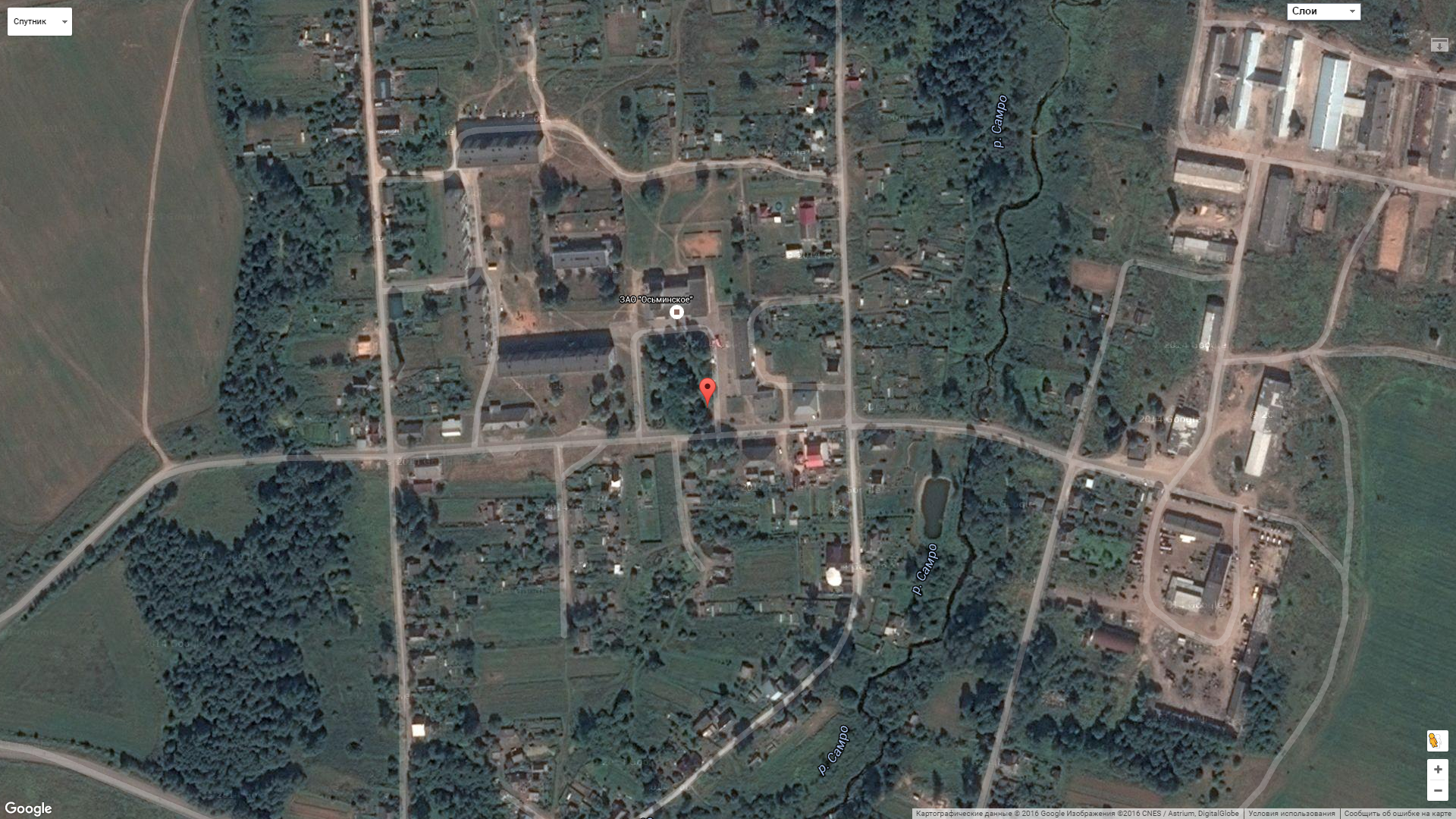 